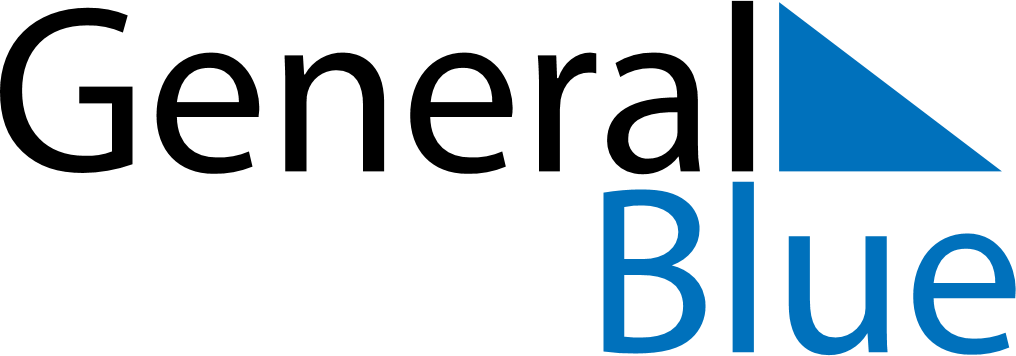 September 2024September 2024September 2024September 2024September 2024September 2024Oakdowns, Tasmania, AustraliaOakdowns, Tasmania, AustraliaOakdowns, Tasmania, AustraliaOakdowns, Tasmania, AustraliaOakdowns, Tasmania, AustraliaOakdowns, Tasmania, AustraliaSunday Monday Tuesday Wednesday Thursday Friday Saturday 1 2 3 4 5 6 7 Sunrise: 6:36 AM Sunset: 5:44 PM Daylight: 11 hours and 7 minutes. Sunrise: 6:34 AM Sunset: 5:45 PM Daylight: 11 hours and 10 minutes. Sunrise: 6:32 AM Sunset: 5:46 PM Daylight: 11 hours and 13 minutes. Sunrise: 6:31 AM Sunset: 5:47 PM Daylight: 11 hours and 16 minutes. Sunrise: 6:29 AM Sunset: 5:48 PM Daylight: 11 hours and 19 minutes. Sunrise: 6:27 AM Sunset: 5:49 PM Daylight: 11 hours and 21 minutes. Sunrise: 6:25 AM Sunset: 5:50 PM Daylight: 11 hours and 24 minutes. 8 9 10 11 12 13 14 Sunrise: 6:24 AM Sunset: 5:51 PM Daylight: 11 hours and 27 minutes. Sunrise: 6:22 AM Sunset: 5:52 PM Daylight: 11 hours and 30 minutes. Sunrise: 6:20 AM Sunset: 5:53 PM Daylight: 11 hours and 33 minutes. Sunrise: 6:18 AM Sunset: 5:54 PM Daylight: 11 hours and 35 minutes. Sunrise: 6:17 AM Sunset: 5:55 PM Daylight: 11 hours and 38 minutes. Sunrise: 6:15 AM Sunset: 5:56 PM Daylight: 11 hours and 41 minutes. Sunrise: 6:13 AM Sunset: 5:58 PM Daylight: 11 hours and 44 minutes. 15 16 17 18 19 20 21 Sunrise: 6:11 AM Sunset: 5:59 PM Daylight: 11 hours and 47 minutes. Sunrise: 6:09 AM Sunset: 6:00 PM Daylight: 11 hours and 50 minutes. Sunrise: 6:08 AM Sunset: 6:01 PM Daylight: 11 hours and 53 minutes. Sunrise: 6:06 AM Sunset: 6:02 PM Daylight: 11 hours and 56 minutes. Sunrise: 6:04 AM Sunset: 6:03 PM Daylight: 11 hours and 58 minutes. Sunrise: 6:02 AM Sunset: 6:04 PM Daylight: 12 hours and 1 minute. Sunrise: 6:00 AM Sunset: 6:05 PM Daylight: 12 hours and 4 minutes. 22 23 24 25 26 27 28 Sunrise: 5:59 AM Sunset: 6:06 PM Daylight: 12 hours and 7 minutes. Sunrise: 5:57 AM Sunset: 6:07 PM Daylight: 12 hours and 10 minutes. Sunrise: 5:55 AM Sunset: 6:08 PM Daylight: 12 hours and 13 minutes. Sunrise: 5:53 AM Sunset: 6:10 PM Daylight: 12 hours and 16 minutes. Sunrise: 5:51 AM Sunset: 6:11 PM Daylight: 12 hours and 19 minutes. Sunrise: 5:50 AM Sunset: 6:12 PM Daylight: 12 hours and 22 minutes. Sunrise: 5:48 AM Sunset: 6:13 PM Daylight: 12 hours and 24 minutes. 29 30 Sunrise: 5:46 AM Sunset: 6:14 PM Daylight: 12 hours and 27 minutes. Sunrise: 5:44 AM Sunset: 6:15 PM Daylight: 12 hours and 30 minutes. 